Year 1 Home Learning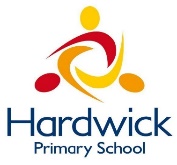 Week Commencing: 29nd June 2020Year 1 teachers: Mrs Desai, Mrs Dumbuya Year 1 TAs: Mrs Scott, Miss Taj Message from staff: Hello everyone, how are you all? We hope that you’re all well at home and keeping safe. It has been lovely speaking to some of you this week. Some of you will completing your homework at home and some of you will be coming to school. We are very proud of all of you and we thank you for working really hard to complete the work given to you. We are all well. We are all busy planning lots of fun activities for you to do. We miss you all very much and we hope to see you all very soon. 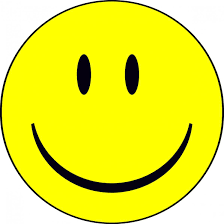 Your Home Learning this Week:Every day (Monday to Friday), make sure you choose a *reading, *writing, *spelling/handwriting, *maths and *theme learning activity. There are also further activities to choose from should you wish to. Reading Home LearningWriting Home LearningSpelling/Handwriting Home LearningMaths Home LearningTheme Home LearningOther ActivitiesKey skills to continue practising weekly: Try learning the time at home. What time do you wake up? Have lunch? Dinner? Sleep?  Use your purple books and keep learning the words in there  Learn the months in a year  Times table rock stars – lots of activities on there If you are able to access the internet, try these useful websites:https://www.youtube.com/channel/UCP_FbjYUP_UtldV2K_-niWw https://www.nytimes.com/2016/09/22/learning/40-intriguing-photos-to-make-students-think.html https://www.derbycountycommunitytrust.com/programmes/schools/resources/If you or your child has any further queries regarding their learning projects, please contact admin@hardwick.derby.sch.uk, clearly stating your child’s name and class teacher, and the staff will be in touch to support you and your child. Thank you and stay safe. 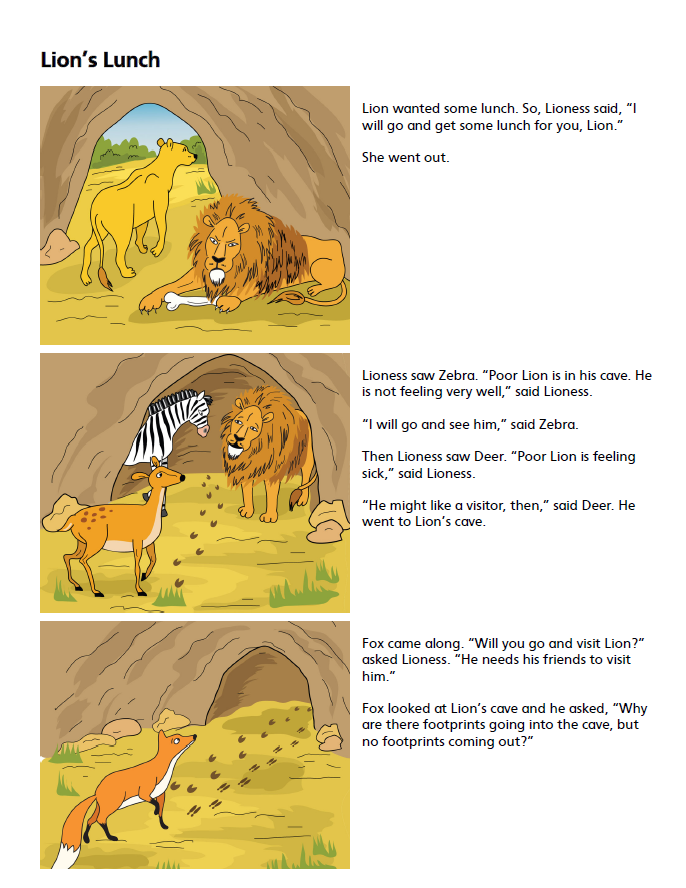 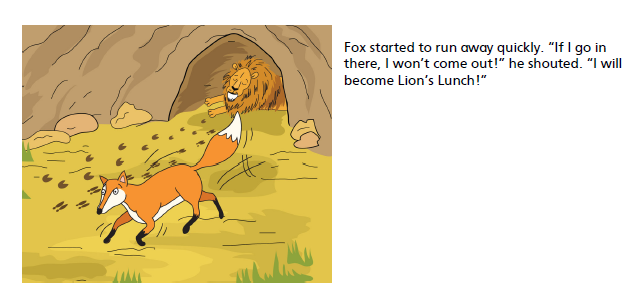 MondayTuesdayWednesdayWednesdayThursdayFridayRead the text called Lion’s Lunch. What do you think is happening? Who is your favourite character? How many different characters are there in the text? Do you like this text? Explain why? Tell someone at home. Read the text called Lions Lunch. Are there any words you don’t understand? Can you find the meaning of these words? Answer these questionsWhat did the lioness say she was going to do for lion?  Which was the first animal that lioness sent to visit lion? Which was the last animal that lioness tried to get to visit lion? Which animal realised that there were footsteps going into the cave and not coming out? Which animal was your favourite and why? Answer these questionsWhat did the lioness say she was going to do for lion?  Which was the first animal that lioness sent to visit lion? Which was the last animal that lioness tried to get to visit lion? Which animal realised that there were footsteps going into the cave and not coming out? Which animal was your favourite and why? Draw a picture of your favourite character from the text. Write sentences describing your character. If you could be any character from the text which one would it be? Why? What was happening? The fox found footsteps going in but not going out. What does this mean? Easier:Do as many of the above activities as you can. If you are finding some of the activities challenging, try these as they are a little easier:H  Ring a Ring  o roses A ring, a ring o' roses,
A pocket full o' posies –
Atishoo atishoo we all fall down.Learn the nursery rhyme Ring a ring o roses Can you act this nursery rhyme out? Have a goDraw a picture of a rose and write down some simple sentences describing it.  Easier:Do as many of the above activities as you can. If you are finding some of the activities challenging, try these as they are a little easier:H  Ring a Ring  o roses A ring, a ring o' roses,
A pocket full o' posies –
Atishoo atishoo we all fall down.Learn the nursery rhyme Ring a ring o roses Can you act this nursery rhyme out? Have a goDraw a picture of a rose and write down some simple sentences describing it.  Easier:Do as many of the above activities as you can. If you are finding some of the activities challenging, try these as they are a little easier:H  Ring a Ring  o roses A ring, a ring o' roses,
A pocket full o' posies –
Atishoo atishoo we all fall down.Learn the nursery rhyme Ring a ring o roses Can you act this nursery rhyme out? Have a goDraw a picture of a rose and write down some simple sentences describing it.  Challenge:If you feel you need a further challenge, try these:The house wasn’t nearly large enough for so many people, and life was extremely uncomfortable for them all.  There were only two rooms in the place altogether, and there was only one bed.  The bed was given to the four old grandparents because they were so old and tired.  They were so tired, they never got out of it. Answer these questions: How many rooms were in the house? Who was the bed given to? Why did they have the bed? Why do you think life was uncomfortable for the family? Now reread this part of the story: Mr Bucket was the only person in the family with a job.  He worked in a toothpaste factory, where he sat all day long at a bench and screwed the little caps onto the tops of the tubes of toothpaste after the tubes had been filled.  But a toothpaste cap screwer is never paid very much money, and poor Mr Bucket, however hard he worked, and however fast he screwed on the caps, was never able to make enough money to buy one half of the things that so large a family needed.   Answer these questions: Who earned the money for the family? Describe this person’s job in your own words. Challenge:If you feel you need a further challenge, try these:The house wasn’t nearly large enough for so many people, and life was extremely uncomfortable for them all.  There were only two rooms in the place altogether, and there was only one bed.  The bed was given to the four old grandparents because they were so old and tired.  They were so tired, they never got out of it. Answer these questions: How many rooms were in the house? Who was the bed given to? Why did they have the bed? Why do you think life was uncomfortable for the family? Now reread this part of the story: Mr Bucket was the only person in the family with a job.  He worked in a toothpaste factory, where he sat all day long at a bench and screwed the little caps onto the tops of the tubes of toothpaste after the tubes had been filled.  But a toothpaste cap screwer is never paid very much money, and poor Mr Bucket, however hard he worked, and however fast he screwed on the caps, was never able to make enough money to buy one half of the things that so large a family needed.   Answer these questions: Who earned the money for the family? Describe this person’s job in your own words. Challenge:If you feel you need a further challenge, try these:The house wasn’t nearly large enough for so many people, and life was extremely uncomfortable for them all.  There were only two rooms in the place altogether, and there was only one bed.  The bed was given to the four old grandparents because they were so old and tired.  They were so tired, they never got out of it. Answer these questions: How many rooms were in the house? Who was the bed given to? Why did they have the bed? Why do you think life was uncomfortable for the family? Now reread this part of the story: Mr Bucket was the only person in the family with a job.  He worked in a toothpaste factory, where he sat all day long at a bench and screwed the little caps onto the tops of the tubes of toothpaste after the tubes had been filled.  But a toothpaste cap screwer is never paid very much money, and poor Mr Bucket, however hard he worked, and however fast he screwed on the caps, was never able to make enough money to buy one half of the things that so large a family needed.   Answer these questions: Who earned the money for the family? Describe this person’s job in your own words. MondayTuesdayWednesdayWednesdayThursdayFridayPretend you have gone into a time-travelling machine and ended up in the past – or perhaps, future.  Write a story about your adventure, don’t forget to talk about: What do you see? What does the place look like? Who do you meet? What do they look like? What do they eat and drink?  Where do they live? 
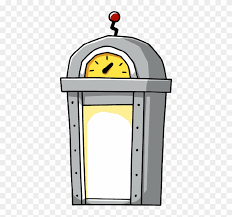 Watch a cartoon or film. Write a review. What did you like about? What didn’t you like about it? Could it be improved in any way? If so how? Write down your ideas. Write a story about an Alien.  Don’t forget to talk about: 
What does the alien look like? Is it tall or short? Friendly or Angry? What does the Alien sound like? Smell like? Feel like? How does it walk and move? Where has it come from and why is it in your house!? 
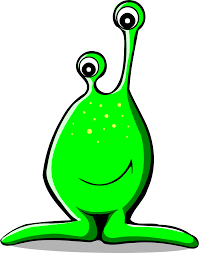 Write a story about an Alien.  Don’t forget to talk about: 
What does the alien look like? Is it tall or short? Friendly or Angry? What does the Alien sound like? Smell like? Feel like? How does it walk and move? Where has it come from and why is it in your house!? 
Imagine you have landed a spacecraft on a new planet. Write a story about your adventure. Try to include things about what can you see? Hear? Smell?  Taste?  Do people live here? Are there animals? Are there plants?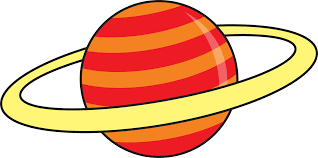 You have been given a special drink by a silly scientist; he wants to explore what happens if you drink it. Imagine what happens when you drink this secret formula. Try to describe what it tastes like, smells like and looks like. What happens if you eat or drink the scientist’s crazy concoction, what will happen to you?  Easier:Do as many of the above activities as you can. If you are finding some of the activities challenging, try these as they are a little easier: Learn the nursery rhyme hey London bridge is falling down. Use actions to help you. Look at the picture of the time machine. Write down some simple sentences describing it. Design your own time machine – draw a picture of it. Draw a picture of your special drink. Tell someone at home what happens when you drink it. Easier:Do as many of the above activities as you can. If you are finding some of the activities challenging, try these as they are a little easier: Learn the nursery rhyme hey London bridge is falling down. Use actions to help you. Look at the picture of the time machine. Write down some simple sentences describing it. Design your own time machine – draw a picture of it. Draw a picture of your special drink. Tell someone at home what happens when you drink it. Easier:Do as many of the above activities as you can. If you are finding some of the activities challenging, try these as they are a little easier: Learn the nursery rhyme hey London bridge is falling down. Use actions to help you. Look at the picture of the time machine. Write down some simple sentences describing it. Design your own time machine – draw a picture of it. Draw a picture of your special drink. Tell someone at home what happens when you drink it. Challenge:If you feel you need a further challenge, try these:Write a poem about the alien. Write a poem about the planet.  Think of 8-10 adjectives you could use to describe the time machine. Think of 8 -10 adjectives you could use in your story about the alien.  Challenge:If you feel you need a further challenge, try these:Write a poem about the alien. Write a poem about the planet.  Think of 8-10 adjectives you could use to describe the time machine. Think of 8 -10 adjectives you could use in your story about the alien.  Challenge:If you feel you need a further challenge, try these:Write a poem about the alien. Write a poem about the planet.  Think of 8-10 adjectives you could use to describe the time machine. Think of 8 -10 adjectives you could use in your story about the alien.  MondayTuesdayWednesdayWednesdayThursdayFridayLook at the spellings and learn them. Use each word and write a sentence. standstrandblandbrandblendLook at the spellings and learn them. Use each word and write a sentence. spendblasttrustthrust      crustLook at the spellings and learn them. Use each word and write a sentence.munchlunchcrunchbunch     hunchLook at the spellings and learn them. Use each word and write a sentence.munchlunchcrunchbunch     hunchLook at the spellings and learn them. Use each word and write a sentence.punchstrapspringstringstrongLook at the spellings and learn them. Use each word and write a sentence. keptcreptsleptthankblankEasier:Do as many of the above activities as you can. If you are finding some of the activities challenging, try these as they are a little easier:Look at these words and learn them at home. Circle the initials sounds and then choose five words and write some very simple sentences down. Don’t forget tom use capital letters and full stops. Put  cut  nut  bun  fun   bug  Easier:Do as many of the above activities as you can. If you are finding some of the activities challenging, try these as they are a little easier:Look at these words and learn them at home. Circle the initials sounds and then choose five words and write some very simple sentences down. Don’t forget tom use capital letters and full stops. Put  cut  nut  bun  fun   bug  Easier:Do as many of the above activities as you can. If you are finding some of the activities challenging, try these as they are a little easier:Look at these words and learn them at home. Circle the initials sounds and then choose five words and write some very simple sentences down. Don’t forget tom use capital letters and full stops. Put  cut  nut  bun  fun   bug  Challenge:If you feel you need a further challenge, try these:Look at the words below and learn them. Write a sentence for each word.Fizzes   whizzes    buzzes   crosses     flosses     Misses  You could also create a poster and stick it somewhere – this will help you learn more wordsChallenge:If you feel you need a further challenge, try these:Look at the words below and learn them. Write a sentence for each word.Fizzes   whizzes    buzzes   crosses     flosses     Misses  You could also create a poster and stick it somewhere – this will help you learn more wordsChallenge:If you feel you need a further challenge, try these:Look at the words below and learn them. Write a sentence for each word.Fizzes   whizzes    buzzes   crosses     flosses     Misses  You could also create a poster and stick it somewhere – this will help you learn more wordsMondayTuesdayWednesdayWednesdayThursdayFridayLook at these amounts. Circle the longer amount. Use a ruler to help you. 24cm  or  18cm 21cm  or  15cm 26cm or  13cm 17cm  or  3cm 23cm  or  17cm 28cm  or  10cm 29cm  or  5cm  Have a look around your house. Can you see anything that has a rectangle shape? Write down what you can see. Have a look around your house. Can you see anything that has a triangle shape?Write down what you can see.    Look at the numbers below and find one more 18 1727262932 Look at the numbers below and find one more 18 1727262932Look at the numbers below and find one less 19 2225272830Subtract these amounts 23cm  -  14cm =22cm -  16cm =25cm -  17cm =28cm -  18cm  =32cm – 18cm =34cm – 12cm = Easier Do as many of the above activities as you can. If you are finding some of the activities challenging, try these as they are a little easier:Add these numbers 8 + 6 =      12 +  5 =    13 +  6 =     15 +  7 =9 +   7 =      11 + 8 =Subtract these numbers 19 – 6 =       17 – 5 =     22 – 13 =18 – 8 =      19 – 8 =      22 – 9 = Easier Do as many of the above activities as you can. If you are finding some of the activities challenging, try these as they are a little easier:Add these numbers 8 + 6 =      12 +  5 =    13 +  6 =     15 +  7 =9 +   7 =      11 + 8 =Subtract these numbers 19 – 6 =       17 – 5 =     22 – 13 =18 – 8 =      19 – 8 =      22 – 9 = Easier Do as many of the above activities as you can. If you are finding some of the activities challenging, try these as they are a little easier:Add these numbers 8 + 6 =      12 +  5 =    13 +  6 =     15 +  7 =9 +   7 =      11 + 8 =Subtract these numbers 19 – 6 =       17 – 5 =     22 – 13 =18 – 8 =      19 – 8 =      22 – 9 = Challenge:If you feel you need a further challenge, try these:1. On a cake stall buns cost 5p each. Frank buys 5 buns. How much does he spend in total?2. Frank pays with a 50p coin. How much change would he get?3.  A magazine costs £1. How much would 3 magazines cost?4. Animal badges cost 2p each. Sally wants to buy 11. How much money would she need?5. In her purse Katie has three 2p coins. How much is in her purse?6. Would Katie be able to buy a toffee bar which costs 10p?7.   Each week Winston saves a 5p coin. Altogether he has saved 25p. How 	many weeks has he been saving?Challenge:If you feel you need a further challenge, try these:1. On a cake stall buns cost 5p each. Frank buys 5 buns. How much does he spend in total?2. Frank pays with a 50p coin. How much change would he get?3.  A magazine costs £1. How much would 3 magazines cost?4. Animal badges cost 2p each. Sally wants to buy 11. How much money would she need?5. In her purse Katie has three 2p coins. How much is in her purse?6. Would Katie be able to buy a toffee bar which costs 10p?7.   Each week Winston saves a 5p coin. Altogether he has saved 25p. How 	many weeks has he been saving?Challenge:If you feel you need a further challenge, try these:1. On a cake stall buns cost 5p each. Frank buys 5 buns. How much does he spend in total?2. Frank pays with a 50p coin. How much change would he get?3.  A magazine costs £1. How much would 3 magazines cost?4. Animal badges cost 2p each. Sally wants to buy 11. How much money would she need?5. In her purse Katie has three 2p coins. How much is in her purse?6. Would Katie be able to buy a toffee bar which costs 10p?7.   Each week Winston saves a 5p coin. Altogether he has saved 25p. How 	many weeks has he been saving?MondayTuesdayWednesdayWednesdayThursdayFridayDraw a picture of a lion and write down five good sentences describing it. Draw a picture of a Zebra and write down five good sentences describing it.Write the alphabet three times in your best writing.  Write the alphabet three times in your best writing.  Make a list of everything you can find that is the colour white.   Correctly spell as many colour words as you can, try some of the harder ones too like turquoise and burgundy. Easier:Do as many of the above activities as you can. If you are finding some of the activities challenging, try these as they are a little easier:Draw a picture of a lion and write some simple sentences describing it. Draw a picture of a Zebra and write some simple sentences describing it. Write the alphabet once in your best writing Easier:Do as many of the above activities as you can. If you are finding some of the activities challenging, try these as they are a little easier:Draw a picture of a lion and write some simple sentences describing it. Draw a picture of a Zebra and write some simple sentences describing it. Write the alphabet once in your best writing Easier:Do as many of the above activities as you can. If you are finding some of the activities challenging, try these as they are a little easier:Draw a picture of a lion and write some simple sentences describing it. Draw a picture of a Zebra and write some simple sentences describing it. Write the alphabet once in your best writing Challenge:If you feel you need a further challenge, try these:Write a poem about a lion Write a story or a poem about animals What animal is you favourite animal and why? Challenge:If you feel you need a further challenge, try these:Write a poem about a lion Write a story or a poem about animals What animal is you favourite animal and why? Challenge:If you feel you need a further challenge, try these:Write a poem about a lion Write a story or a poem about animals What animal is you favourite animal and why? Make a list of 10 things you could NEVER do in the winter. Help mum and dad cook something yummy to eat. Tidy your bedroom. CHALLENGE Count out loud to 100. Read three times a week. 